Уважаемые родители!В рамках реализации Национального проекта «Успех каждого ребенка»  каждый обучающийся должен быть зарегистрирован  до 30.04.2020 года в информационном региональном ресурсе «НАВИГАТОР ДОПОЛНИТЕЛЬНОГО ОБРАЗОВАНИЯ ДЕТЕЙ» ( ссылка: https://р67.навигатор.дети )Подробная инструкция регистрации будет размещена на сайте школы http://school-9.gov67.ru/    в разделе «Родителям».Инструкция  по регистрации в информационном региональном ресурсе «НАВИГАТОР ДОПОЛНИТЕЛЬНОГО ОБРАЗОВАНИЯ ДЕТЕЙ» для родителей:Зайдите на сайт по ссылке https://р67.навигатор.дети 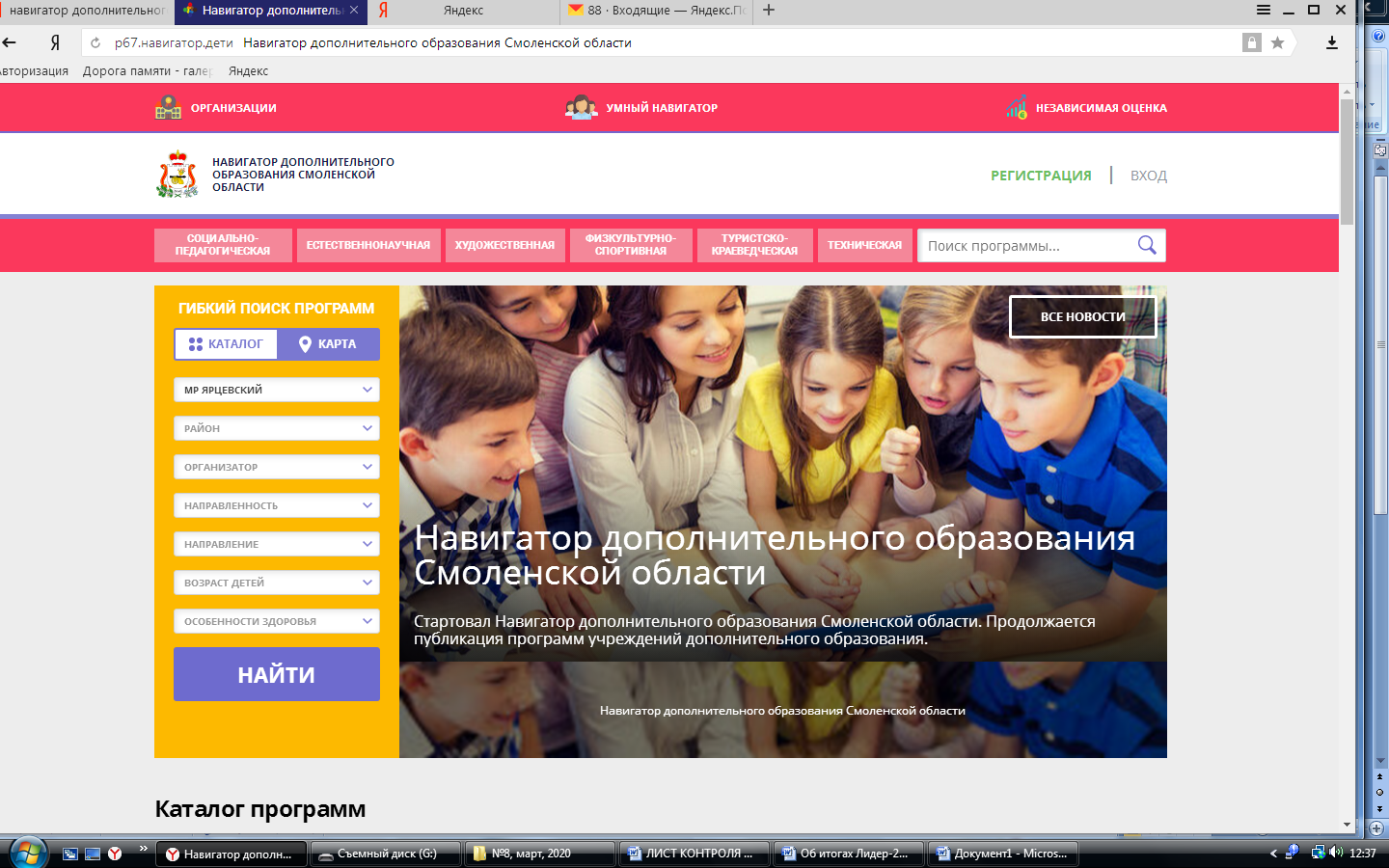 Нажать на «РЕГИСТРАЦИЯ», в появившемся окне заполнить все поля и нажать «ЗАРЕГИСТРИРОВАТЬСЯ»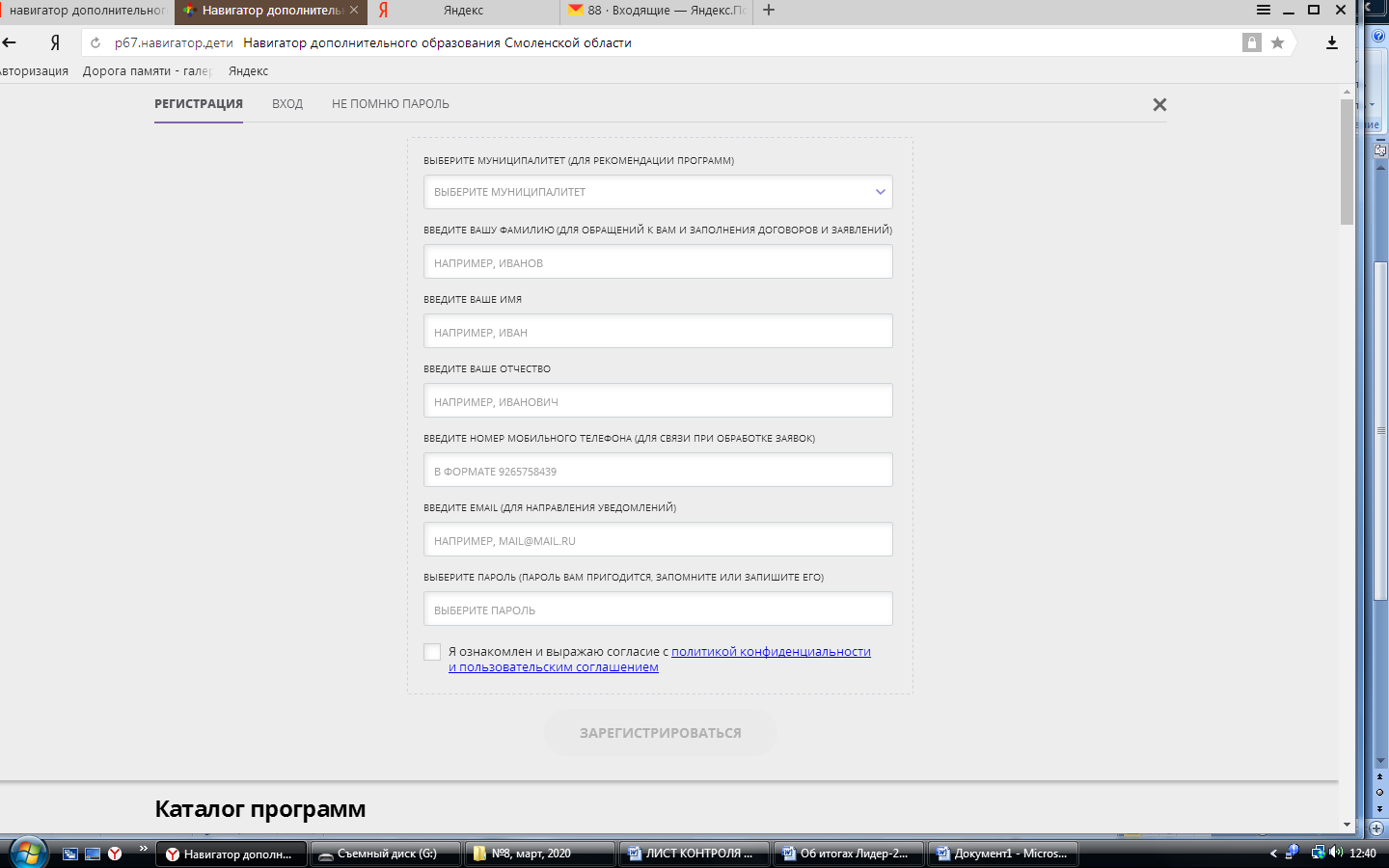 Заполнить информацию о ребенке. Вам придет СМС - оповещение (СМС может прийти не сразу, а через несколько дней!).О регистрации сообщите, пожалуйста, классным руководителям! СПАСИБО ЗА СОТРУДНИЧЕСТВО И ПОНИМАНИЕ! 